БАШКОРТОСТАН        РЕСПУБЛИКАҺЫ                  РЕСПУБЛИКА           БАШКОРТОСТАН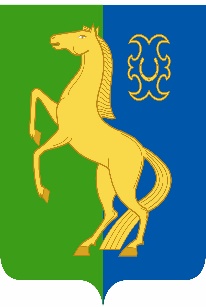 ЙӘРМӘКӘЙ  РАЙОНЫ   МУНИЦИПАЛЬ                             АДМИНИСТРАЦИЯ          СЕЛЬСКОГОРАЙОНЫНЫҢ   ИҪКЕ     СҮЛЛЕ   АУЫЛ                                ПОСЕЛЕНИЯ      СТАРОСУЛЛИНСКИЙСОВЕТЫ          АУЫЛ         БИЛӘМӘҺЕ                                               СЕЛЬСОВЕТ        МУНИЦИПАЛЬНОГО                 ХАКИМИӘТЕ                                                                       РАЙОНА     ЕРМЕКЕЕВСКИЙ     РАЙОН452195,   Иҫке Сүлле аулы,    Уҙәк  урамы,  84                                            452195, с. Старые Сулли, ул. Центральная.84тел.  2 – 63 – 73                                                                            тел.  2 – 63 – 73____________________________________________________________________________________________________________________           ҠАРАР                                       № 2                      ПОСТАНОВЛЕНИЕ       «18» январь 2024 й.                                                   «18» января   2024г.   Об утверждении схемы размещения мест (площадок) накопления твердых коммунальных отходов в сельском поселении Старосуллинский сельсовет муниципального района Ермекеевский район Республики Башкортостан     В соответствии с пунктом 3 постановления Правительства Российской Федерации от 31 августа 2018 года №1039 «Об утверждении Правил обустройства мест (площадок) накопления твердых коммунальных отходов и ведения их реестра», администрация сельского поселения  Старосуллинский сельсовет постановляет: 
            1. Утвердить прилагаемую схему размещения мест (площадок) накопления твердых коммунальных отходов в сельском поселении Старосуллинский сельсовет.
            2.  Настоящее постановление вступает в силу после его официального опубликования (обнародования).     3. Настоящее постановление разместить на официальном сайте сельского поселения Старосуллинский сельсовет муниципального района Ермекеевский район Республики Башкортостан( http://starosulli.ru/.)
4. Контроль за исполнением настоящего постановления оставляю за собой. Глава сельского поселения Старосуллинский сельсовет                                   Р.Х. АбдуллинПриложение №1к постановлению главы  сельского поселенияСтаросуллинский сельсоветот 18.01.2024г. № 2СХЕМАразмещения мест (площадок) накопления твердых коммунальных отходов на территории сельского поселения Старосуллинский сельсовет    с.Новые Сулли  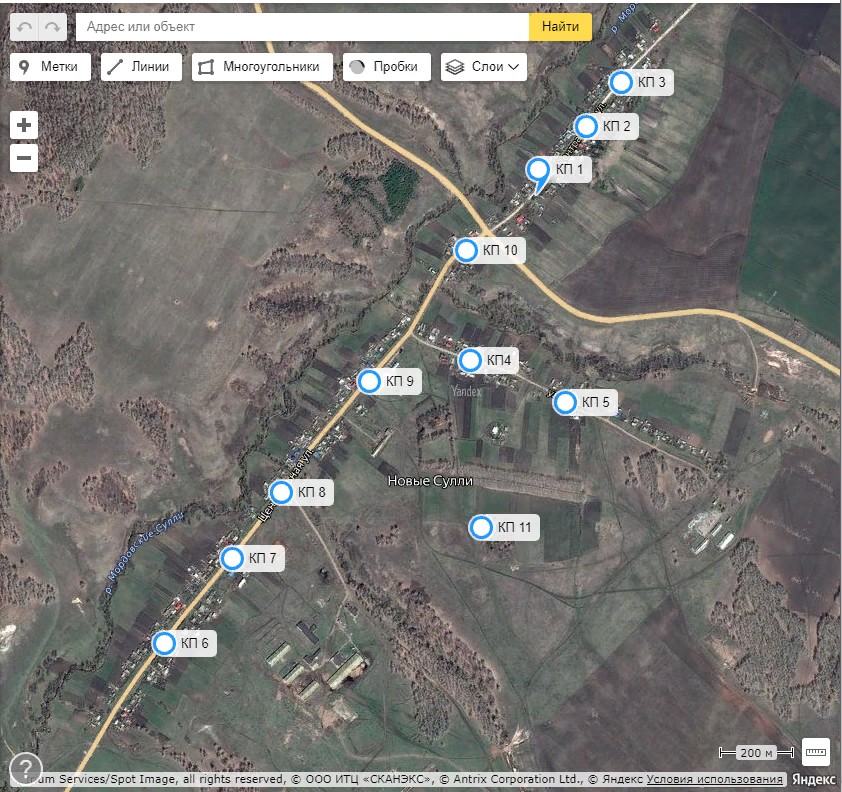 С.Старые Сулли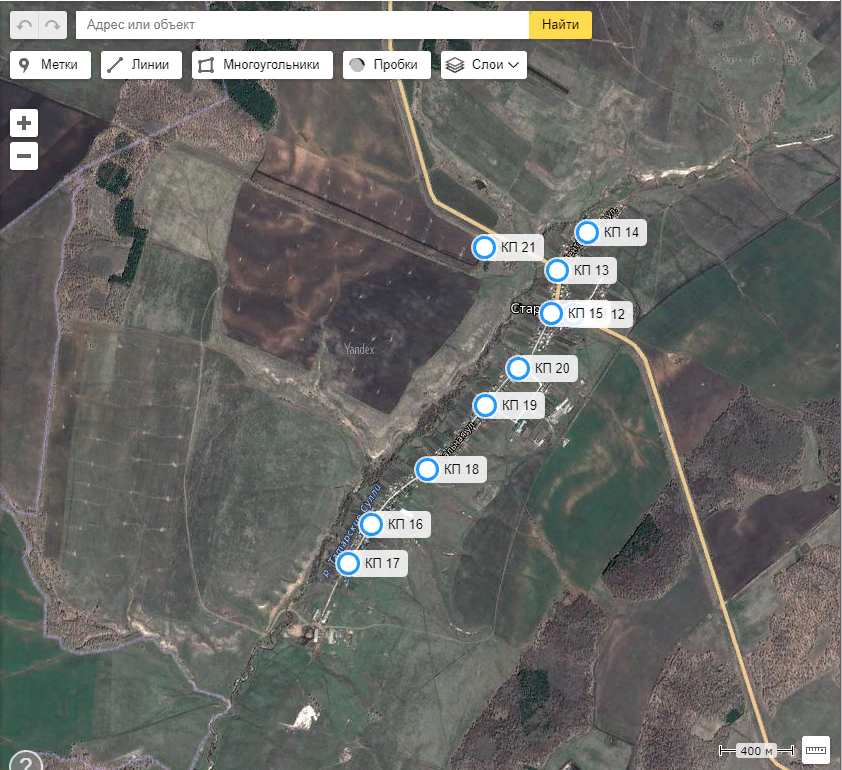 